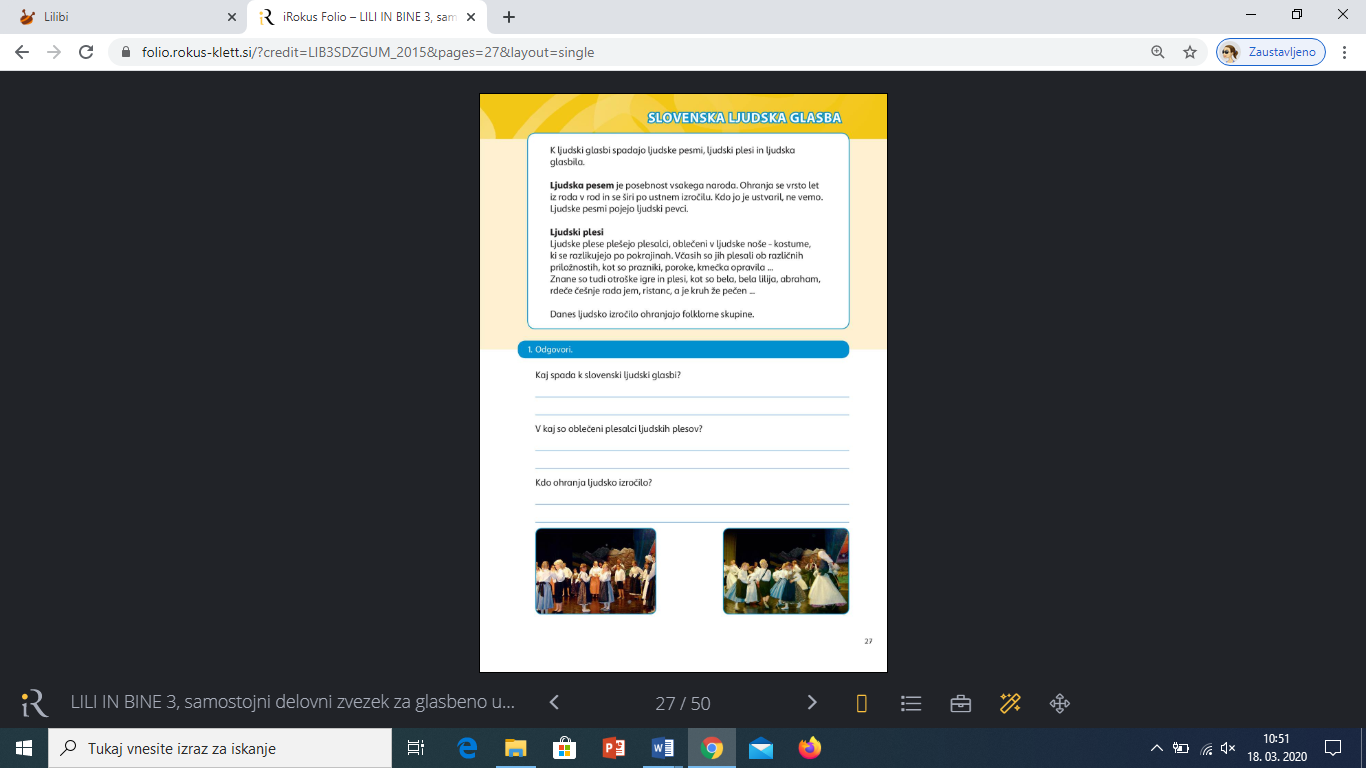 ČETRTEK – 19. 3. 2020Pozdravljen/a.Prvi dan pouka na daljavo je za nami. Upam, da si naloge uspešno rešil/a. Prepričana sem, da se z malo pozitivne energije, da vse urediti. Ali se morda motim? Spomni se, kaj sem ti v šoli govorila. Ne pritožuj se preveč! Ko naletiš na oviro, ne obupaj. Nalogo ponovno preberi, premisli, stisni pesti, preštej do 5. Se še spomniš? Vsaka naloga ima rešitev in veš, PONOSNA SEM NATE, zato glavo gor in gremo novim nalogam naproti. Učiteljica Natalija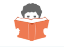 SPOZNAVANJE OKOLJAZa delo potrebuješ: -delovni zvezek za SPO,                                    -zvezek za SPO,                                    -peresnico.Danes boš ustno ponovil/a učno snov.  Pomagaj si z delovni zvezkom in zvezkom. Preberi  vprašanja in v delovnem zvezku ali zvezku poišči odgovore. Učno snov se uči. Učno snov si enakomerno razporedi. Ne uči se vsega en dan. Predlagam ti, da se učiš po sklopih. Sklope sem ti označila z različnimi barvami. Danes ponavljaš sklopa ŽIVLJENJSKA OKOLJA in SVETLOBA. Vem, da zmoreš. Ko se spet srečamo v živo, bomo pisali preizkus znanja za oceno. 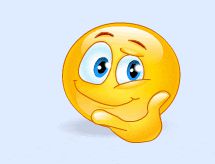 VPRAŠANJA ZA PONAVLJANJE:Kaj je življenjsko okolje?Katera življenjska okolja poznamo?Naštej naravna življenjska okolja ( vsaj 5).Naštej umetna življenjska okolja (vsaj 5).Pojasni, kaj pomeni izraz umetno življenjsko okolje. Pojasni razliko med naravnim in umetnim življenjskim okoljem.Človek si je ustvaril različna življenjska okolja. Na treh primerih razloži, zakaj.Naštej nekaj predmetov, ki odbijajo svetlobo.  Kaj nastane za njimi? Naštej nekaj predmetov – snovi, ki prepuščajo svetlobo.10.Poimenuj dele očesa.  GLASBA – SLOVENSKA LJUDSKA GLASBA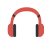 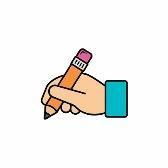 Žal  smo glasbene slikanice pustili v šoli. Tako da boš naloge reševal s pomočjo portala LILIBI. Če te možnosti nimaš, potem poješ in ponavljaš pesmice, ki smo se jih učili.Pa začnimo:naloga : Zapoj pesmice: Računstvo, Škrat Dobrošin, Rokavica.naloga: Na portalu LILIBI pojdi na E GRADIVA in poišči delovni zvezek za GLASBO. DZ odpri na strani 27 – SLOVENSKA LJUDSKA GLASBA. Če te računalnik kaj zafrkava in noče sodelovati s teboj imaš to stran v nadaljevanju skopirano.In zdaj k delu. Preberi si besedilo Slovenska ljudska glasba. Reši 1. nalogo. Pisno odgovori na vprašanja. Piši v zvezek za slovenščino. Začni pisati na zadnji strani. Napiši datum. Uporabi rdeče pisalo za naslov. Odgovore piši z nalivnim peresom.Zapis v zvezek:SLOVENŠČINA: NARCISA - branje in razčlenjevanje neumetnostnega besedila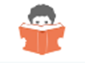 Za delo potrebuješ: - DZ za SLJ, str. 48,                                    - Zvezek za SLJ,                                    - peresnicoPripravi delovni zvezek za SLJ, odpri ga na str.48.Glasno preberi besedilo o NARCISI.Besedilo preberi še enkrat in podčrtaj podatke, ki se ti zdijo pomembni.Pripravi zvezek.Z rdečim pisalom in s pisanimi črkami napiši datum in naslov. Datum je v desnem zgornjem kotu, izpustiš eno vrstico in na sredini napišeš naslov ter eno vrstico nižje stran in nalogo v DZ. (glej primer)Odgovori na vprašanja. Piši z nalivnim peresom, lepopisno, upoštevaj pravopisna pravila! Poravnaj hrbtenico, izmeri si razdaljo med glavo in mizo. Saj veš, da me moti, če pišeš z »nosom« .Ponovno preberi svoje odgovore, popravi morebitne napake. Privošči si kratek (10 minutni) odmor!NEOBVEZNE NALOGEV dogovoru s starši lahko rešiš naloge, na portalu LILIBI. Poišči DZ za SLJ, str.48. Pri naslovu Narcisa sta »Čebelčka«,  ki ti  ponujata povezavo do nalog za razumevanje prebranega.JUHUHU- če si naloge uspešno opravil si zaslužiš ODMOR!